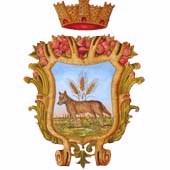 COMUNE DI VILLARICCACittà metropolitana di NapoliSettore Politiche Sociali Culturali Scolastico Sport e SuapAVVISOBONUS PER PERSONE CON DISABILITA’ NON COPERTE DAL FONDO NON AUTOSUFFICIENTI Si comunica che è stato approvato dagli uffici del Comune capofila Melito di Napoli  dell’Ambito Territoriale N16, con Determina  RGN n. 264 del 29.04.2020, l’Avviso di Manifestazione di interesse con il relativo schema di domanda  per l’erogazione di un bonus in favore delle persone con disabilità non grave, con priorità ai bambini con disabilità (anche autistica) in età scolare.La domanda compilata e firmata dovrà essere presentata dall’avente diritto o dal tutore o dall’amministratore di sostegno e dovrà essere inviata telematicamente alla pec: protocollogenerale@pec.comune.melito.na.it a partire dal giorno 30/04/2020 entro le ore 14:50 del giorno 11/05//2020 , seguendo  pedissequamente  tutte le indicazioni  riportate nell’Avviso dell’Ambito Territoriale N 16 che di seguito si riporta unitamente allo schema di domanda.Villaricca, lì 30.04.2020 IL CAPOSETTOREDr.ssa Maria Topo